Error binary type1º step:I created the script on GtSbbset as follow:@seqlov(0,@sqllist(S,"SELECT * FROM [dbo].z_ciclo_de_vida_cr  L0 WHERE ID IN ( ~IdCicloVida~ )")@,~COLUMN_NAME~)@2º during the validation on Data Maker, the script wasn’t work as is possible to see below.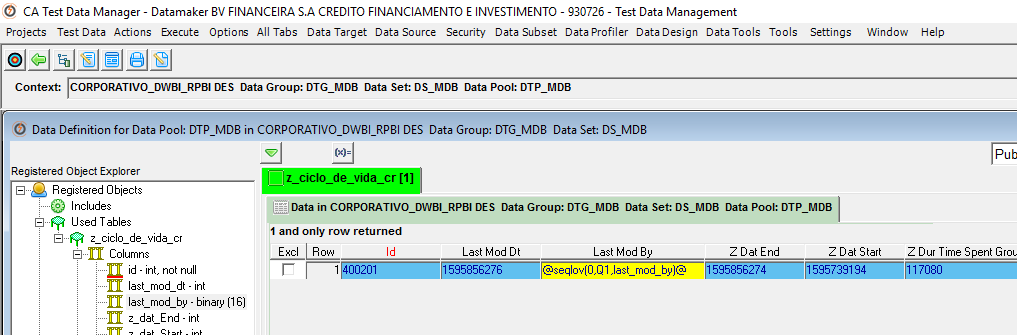 3º When I tried to make a publication, I receive an error. 4 columns doesn’t worked and the similar things about this column is the binary type.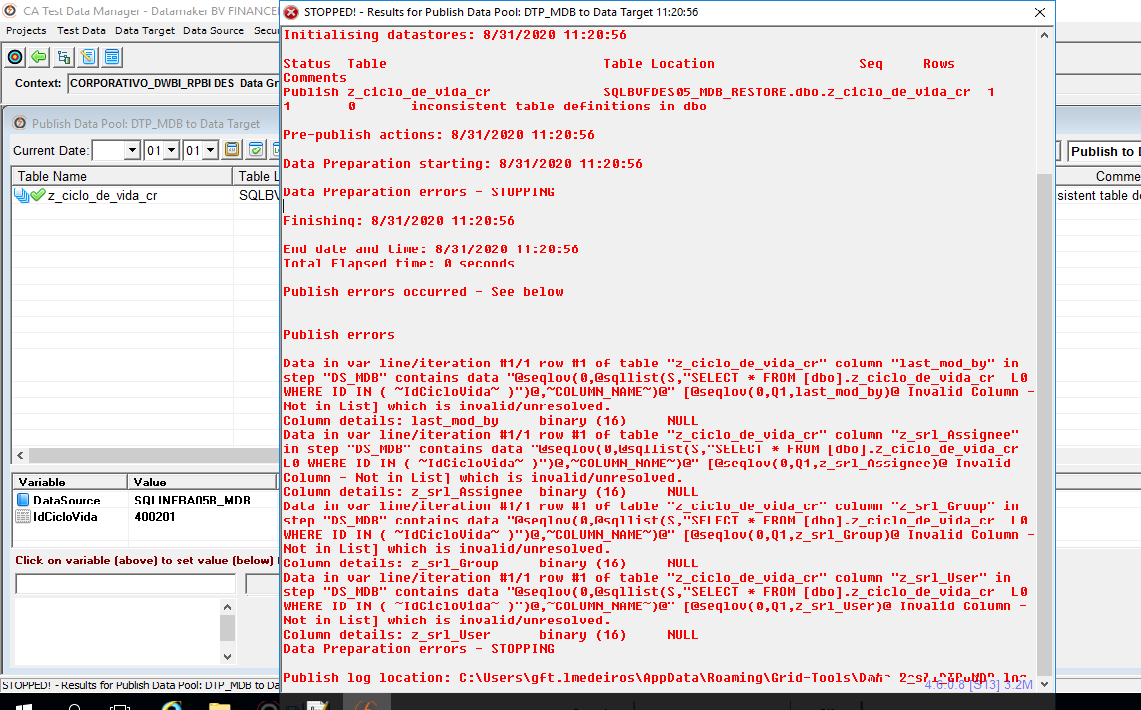 4º I tried to make the publication at TDM Portal but doesn’t worked too. I receive an error and don’t publish the data.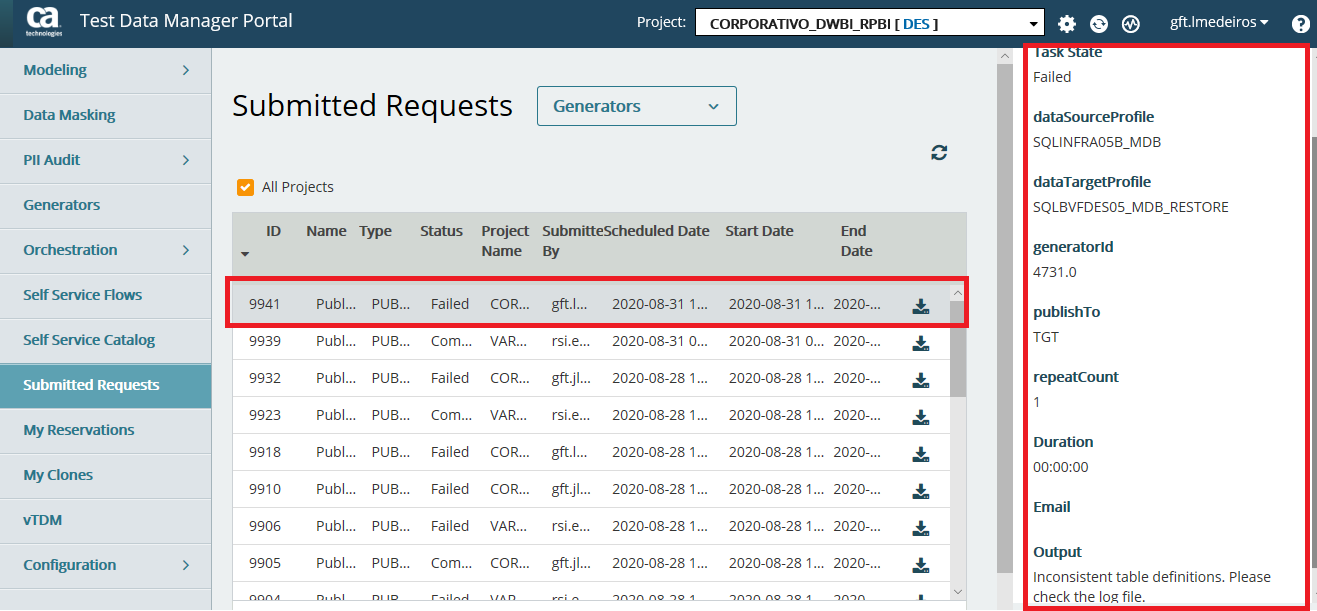 